CURICULUM VITAEPERSONAL DATAEDUCATIONAL BACKGROUNDWORKING EXPERIENCEACHIEVEMENT and AWARDSORGANIZATIONAL EXPERIENCE Full Name:Arinda Ayu PuspitasariArinda Ayu PuspitasariArinda Ayu PuspitasariArinda Ayu Puspitasari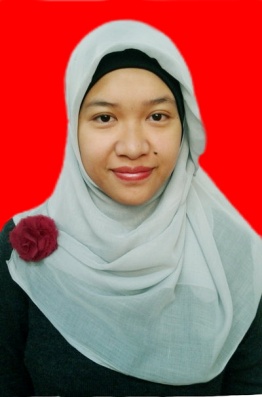 Address:Ranu Grati III / 61 RT. 05 RW. 01 SawojajarCity :       Malang                              Postal Code : 65139Ranu Grati III / 61 RT. 05 RW. 01 SawojajarCity :       Malang                              Postal Code : 65139Ranu Grati III / 61 RT. 05 RW. 01 SawojajarCity :       Malang                              Postal Code : 65139Ranu Grati III / 61 RT. 05 RW. 01 SawojajarCity :       Malang                              Postal Code : 65139Place, Date of Birth:Malang, May 21st 1991Malang, May 21st 1991Malang, May 21st 1991Malang, May 21st 1991Age :24242424Gender:FemaleFemaleFemaleFemaleTel (mobile / other):085655539063085655539063085655539063085655539063E-mail:arindayu91@gmail.comarindayu91@gmail.comarindayu91@gmail.comarindayu91@gmail.comInterests / hobbies:Choir, Crafting, DrawingChoir, Crafting, DrawingChoir, Crafting, DrawingChoir, Crafting, DrawingHeight (cm):162 cmWeight (kg):60 kgShoe size:40 cm40 cm40 cm40 cmDate attendedInstitution1997Taman Indria III, Kindergarten, Malang2003Purwantoro I, Elementary Schoo, Malang2006Junior High School 5 / SMPN 5, Malang2009Senior High School 1 / SMAN 1, Malang2010 - nowBrawijaya University, Malang (GPA : 3,37)Date attendedCompany / Institution(provide contact details of your direct managers / supervisors)Brief description of duties / responsibilities19th September 2013 – 28th February 2014PTIIK, Brawijaya UniversityAs a lecturer assistant for Software Engineering lecture subject, my duty was to help the lecturer teach the students to build a software projectDate awardedBrief RemarksDesember 9th, 2013Gold C Medal for Folklore Category on A Voyage of Song, 10th Anniversary International Choral Festival, Bangkok, ThailandDesember 9th, 2013Silver B Medal for Mixed Voices Choir (Open) Category on A Voyage of Song, 10th Anniversary International Choral Festival, Bangkok, ThailandJuly 10th, 2012Silver Medal fo E Category (Folklore) on Festival Paduan Suara Institut Teknologi Bandung (FPS ITB) XXIII 2012, BandungJuly 10th, 2012Bronze Medal for D Category (University/Public) on Festival Paduan Suara Institut Teknologi Bandung (FPS ITB) XXIII 2012, BandungJuly 4th, 2011Silver Medal for Folklore Category on The 1st Bandung International Choir Competition, BandungDate attendedOrganizationPositionBrief Remarks24-25th February 20122nd BaSIC Science International Conference (BaSIC) 2012Committee2nd BaSIC Science International Conference (BaSIC) 2012 is a conference that had been held by Faculty of Science Brawijaya University. The committee of this conference were the lecturer and the selected student. I had been chosen as student committee for this conference. My duties in this conference were maintaining the administration and as a moderator.January 2011 – December 2012Student Choir of Faculty of Science “Cientifico Choir”, Brawijaya University SecretaryCientifico Choir is a student choir of Faculty of Science that has followed many choir competition from regional, national, and also international level. I had been chosen as secretary that responsible for the organization administration.January 2010 – December 2011HIMAMASTER (Himpunan Mahasiswa Matematika Statistika dan Ilmu Komputer) of Faculty of Science, Brawijaya UniversitySecretary of Research and Development DivisionResearch and Development Division is one of division in HIMAMASTER that responsible in the student academic sector. I had been chosen as secretary that responsible for the division administration.